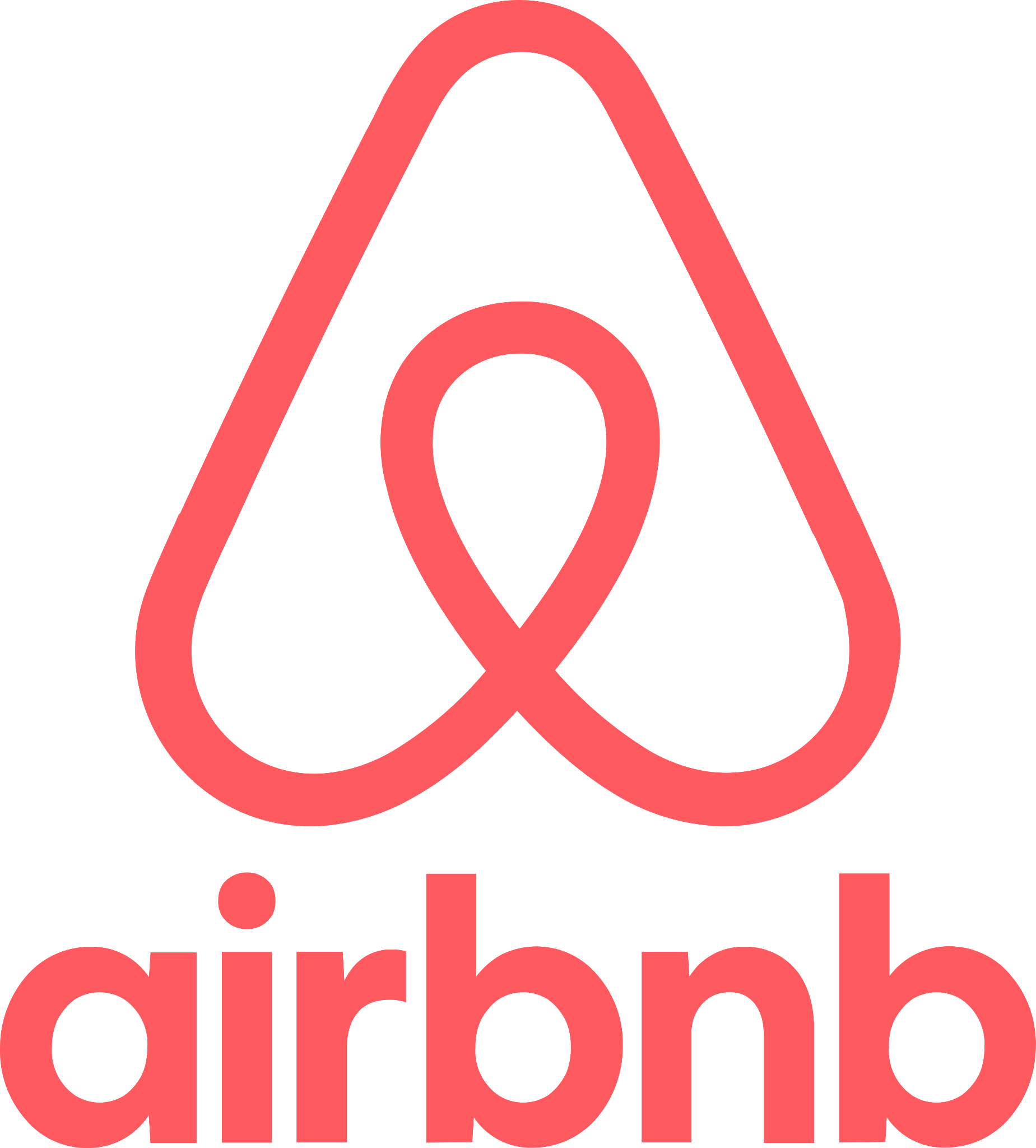 La Secretaría de Turismo de Campeche y Airbnb se alían para incentivar el turismo responsable en la entidadEsta alianza integral busca difundir los atractivos turísticos del estado y resaltar la responsabilidad de los viajeros en su preservación.Además, contempla el desarrollo de un portal estadístico exclusivo para la entidad con el fin de favorecer políticas públicas innovadoras que beneficien a las comunidades locales.Ciudad de México, a 29 de noviembre de 2022.- La Secretaría de Turismo de Campeche y Airbnb firmaron un Memorándum de Entendimiento (MOU, por sus siglas en inglés) con el propósito de promover el turismo responsable y con ello impulsar el desarrollo económico de las comunidades en Campeche.Dicho MOU se consolidó durante una reunión a la que asistieron la Gobernadora Layda Sansores, el Secretario de Turismo de Campeche, Mauricio Arceo Piña, así como directivos que forman parte del equipo de Airbnb.A través de este acuerdo, se busca conectar, de forma responsable, a viajeros de todo el mundo con la diversidad cultural, natural y gastronómica que ofrece Campeche. También se promueve la democratización del turismo al incorporar a emprendedores locales en la cadena de valor turística, fomentando la reactivación económica de los destinos. Al mismo tiempo que se refuerza la concientización de los visitantes como aliados en la preservación del patrimonio y ecosistemas locales.Con respecto a la firma de este MOU, la Gobernadora del Estado de Campeche, Layda Sansores San Román declaró lo siguiente:“Airbnb será un aliado muy valioso para el desarrollo turístico de la entidad, justo ahora que con el proyecto del Tren Maya, esperaremos la llegada de turistas de todas partes del mundo. Por ello me complace poder contar con el apoyo de esta plataforma que está comprometida con el desarrollo de las comunidades”Por su parte, el Secretario de Turismo, Mauricio Arceo Piña declaró:“Tenemos que buscar aliados para posicionar Campeche como un destino turístico consolidado, y gracias a esta alianza podremos desarrollar nuevas estrategias para fomentar un turismo sostenible, que esté en concordancia con los hábitos de consumo de los visitantes nacionales e internacionales en la actualidad”.Por su parte, Jorge Balderrama, director de Asuntos Públicos para México, Centroamérica y el Caribe de Airbnb, se mostró sumamente positivo frente a la consolidación de esta colaboración con las autoridades de Campeche, estado que se caracteriza por su amplia oferta en términos turísticos:“La coordinación permanente con las autoridades es fundamental para promover el turismo responsable y ordenado en los destinos. Creemos que el turista debe ser un aliado en la preservación del patrimonio cultural y natural de los estados, al mismo tiempo que permite la reactivación económica de las comunidades locales.” señaló.Otro aspecto relevante de este acuerdo es el inicio de los trabajos para la retención del impuesto sobre hospedaje en todas las reservaciones que se realizan en el estado. Este es otro ejemplo de las virtudes de la colaboración entre el sector público y privado para procurar el bienestar de los campechanos.El compromiso de ambas partes es incentivar el bienestar de las y los campechanos a través de la actividad turística, siempre con la prioridad de preservar el patrimonio cultural, gastronómico y natural del estado.###Descargo de responsabilidadEsta nota de prensa está destinada a los periodistas. Todos los espacios y experiencias a los que se hace referencia en esta nota tienen la intención de inspirar e ilustrar. Airbnb no recomienda ni respalda ningún anuncio específico de los espacios y experiencias disponibles en su plataforma. Las descripciones de los espacios han sido obtenidas de los anuncios publicados en la plataforma Airbnb.Este comunicado alienta los viajes seguros y responsables. Los requisitos para viajes locales e internacionales y los lineamientos de salud varían con frecuencia. Por favor, revisa las restricciones de tu país antes de reservar tu viaje a través de la plataforma Airbnb.Acerca de AirbnbAirbnb nació en 2007, cuando dos anfitriones  dieron la bienvenida a tres huéspedes en su casa de San Francisco, y desde entonces ha crecido a más de 4 millones de anfitriones que han recibido a más de mil millones de invitados en casi todos los países del mundo. Diariamente, los anfitriones ofrecen estadías y actividades únicas que permiten a los huéspedes conectar con el resto del mundo y explorarlo de una forma más auténtica.CONTACTO PARA PRENSAAndrea Echavarría | Travel Business Managerandrea.echavarria@another.coMelissa Aladro | PR Managermelissa.aladro@another.coNatalia Ruiz | PR Expertnatalia.ruiz@another.co